Одно из направлений деятельности Клуба-Наставничество включает в себя детальность  по оказанию методической помощи молодым педагогам МКДОУ (  индивидуальные консультации,  наблюдения  и проведение обучающих семинаров, открытых просмотров и.т.д.)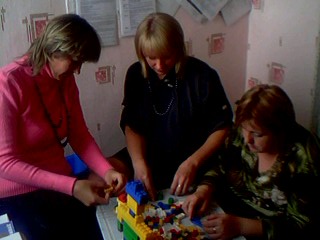 Члены Клуба . Семинар-практикум « Методика работы по ЛЕГО-конструированию в ДОУ»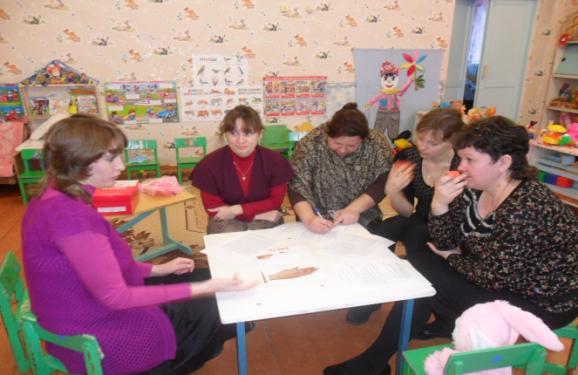 Члены Клуба проводят круглый стол  «Система работы в рамках тематического планирования».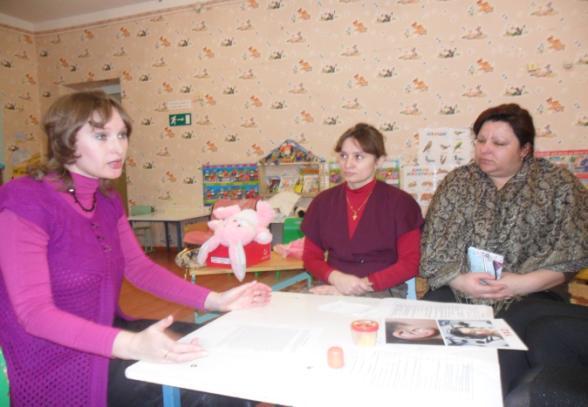 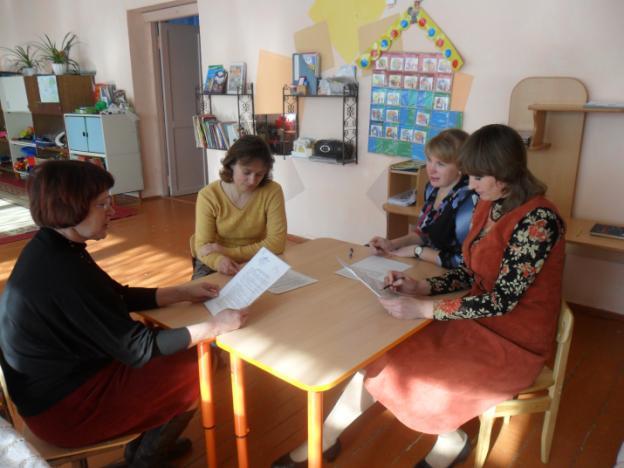 Подготовка к проведению мастер-класса « ИКТ в образовательном процессе ДОУ».Одно из направлений деятельности Клуба-Инновационная деятельность (  внедрение новых технологий , программ, участие в конференциях, методических объединениях, фестивалях, разработка и реализация проектов.)      МЕРОПРИЯТИЕ ПЛАНА: «Ознакомление с педагогическим опытом по использованию новых технологий в процессе нод ( организация образовательной работы с детьми в рамках проектирования, экспериментально-исследовательской деятельности)»Открытое мероприятие « Исследуем свойства воздуха». Воспитатель Алексеева И.П.(старшая группа)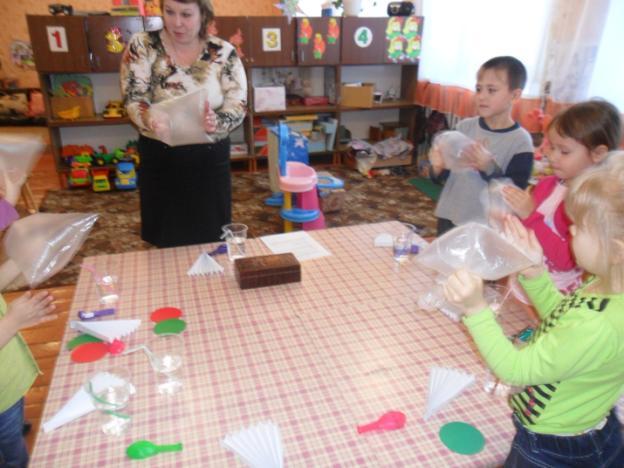  Воспитатель Меньщикова Л.С. Открытое мероприятие в подготовительной к школе группе с использованием ИКТ.  НОД познавательное развитие « История огня»( с включением поисковой, исследовательской деятельности детей)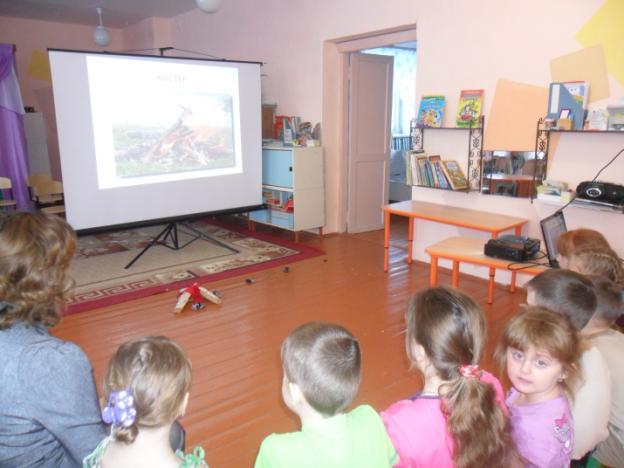 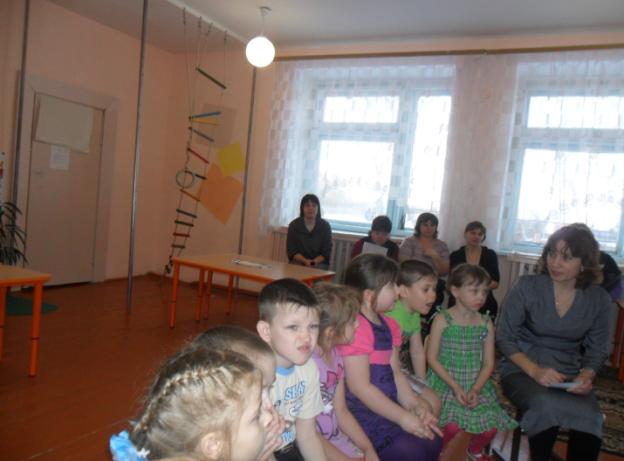 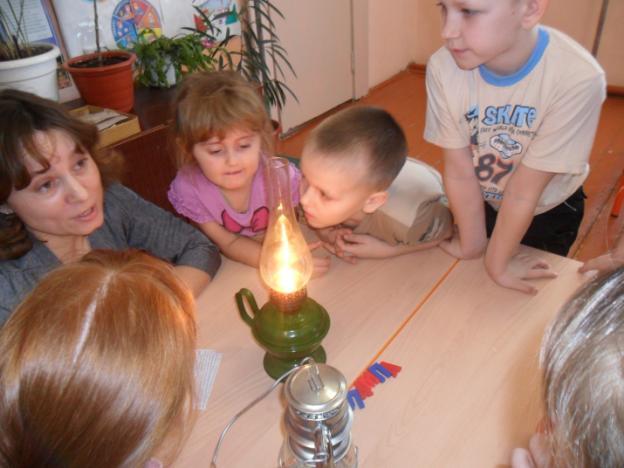 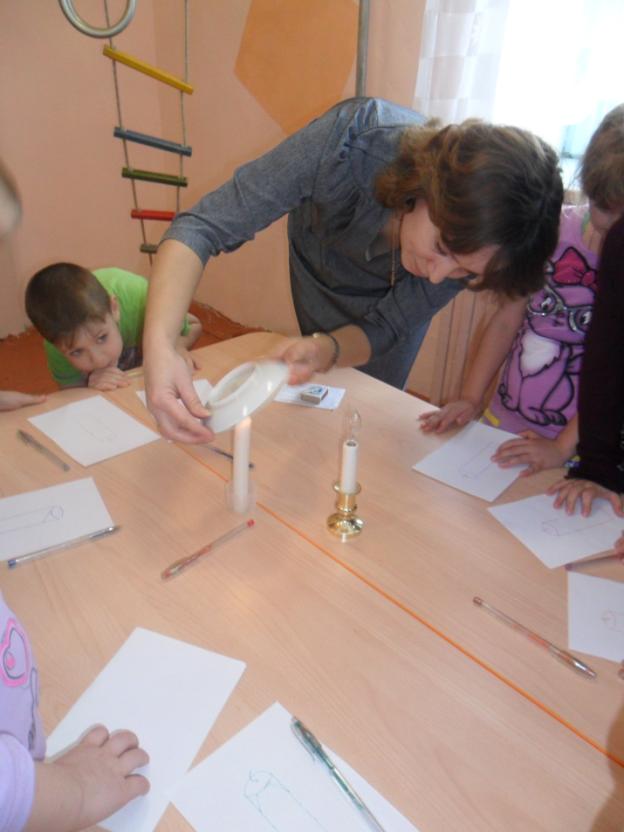 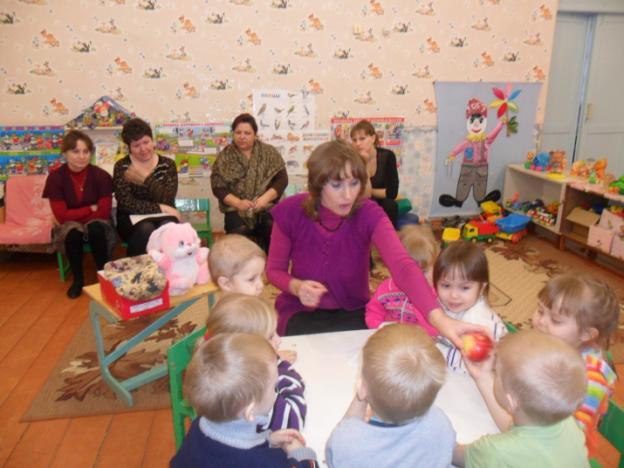 Мастер –класс педагога Шульгиной Елены Васильевны. «Проектная и исследовательская деятельность в младшем дошкольном возрасте»